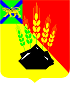 ДУМАМИХАЙЛОВСКОГО МУНИЦИПАЛЬНОГОРАЙОНАРЕШЕНИЕс. Михайловка27.04.2023 г.                                                                                                    № 334О внесении изменений  в решение Думы Михайловского муниципального района  от 28.02.2013 г. № 400 «Об утвержденииРегламента Думы Михайловского муниципального  района»В соответствии с  Федеральным законом от 06.10.2003 г. №131-ФЗ «Об общих принципах организации местного самоуправления в Российской Федерации»,   в целях приведения с Уставом   Михайловского муниципального района Приморского края,  Дума Михайловского муниципального района                                                     РЕШИЛА:       1. Внести в решение Думы Михайловского муниципального района от 28.02.2021 № 400 «Об утверждении Регламента Думы Михайловского муниципального  района» следующее изменение:       в абзаце первом  статьи  21   слова «в статье 31»  заменить словами    «в статье 35».  2. Настоящее решение вступает в силу со дня его принятия.Заместитель председателя ДумыМихайловского муниципального района 			        М.С. Андрющенко